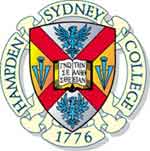 Student Employment ApplicationFull Legal Name: _______________________________		Nickname: ___________Social Security # ___________________		      		Date of Birth: ___________HSC Box ______		Cell Phone # __________	Email _______________Class of _______		Major ________________	Advisor _____________Legal Home Address: _________________________________________________				Mailing Address		City		State		ZIPDepartment/Position Applying for: _______________________ Term: ⁫Fall ⁫SpringPlease provide previous job experience beginning with the most recent.Job Title: ____________________________		           	Dates of Employment: ____________ Duties:  ______________________________________________________________________________________Supervisor: ___________________________  			Supervisor Phone or Email: __________________Job Title: ____________________________		           	Dates of Employment: ____________ Duties:  ______________________________________________________________________________________Supervisor: ___________________________ 			Supervisor Phone or Email: __________________Job Title: ____________________________		           	Dates of Employment: ____________ Duties:  ______________________________________________________________________________________Supervisor: ___________________________  			Supervisor Phone or Email: __________________Please list any certifications or qualifications, including computer experience and programs, that make you the best candidate for this position:  _____________________________________________________________________________________________________________________________________________________________________________________________________________________________________________________________________List hours that you will be available to work:Monday ______________		Tuesday ____________	Wednesday ____________Thursday _____________		Friday _____________	Weekends _____________Have you ever been convicted of a felony? ⁫ Yes ⁫ No  If yes, explain in full.  (A ‘yes’ answer will not necessarily disqualify you from employment) _____________________________________________________________________________________________________________________________________________________________________________________________________________________________________________________________________Over….APPLICANT’S CERTIFICATION & AGREEMENTIt is the policy of  to consider all applicants for employment based on their qualifications in light of job vacancies.  Our company fully complies with all applicable laws which prohibit discrimination on the basis of race, color, religion, sex, national origin, age, marital status, or disability.I hereby certify that the facts set forth in the above employment application are true and complete to the best of my knowledge.  I understand that if employed, falsified statements on this application shall be considered sufficient cause for dismissal.  You are hereby authorized to make investigation of my personal history and financial and credit record through any investigative or credit agencies or bureaus of your choice. * Note: The provision of the Fair Credit Reporting Act may be applicable if a credit report on the applicant is obtained and considered.I understand that my employment at Hampden-Sydney College shall be “employment-at-will,” meaning that I have the right to terminate my employment at any time with or without cause and Hampden-Sydney College retains the same right.  The only exceptions to such employment-at-will status, if any, shall be contained in a written employment agreement, signed by the President of the College.Signature: _____________________________________________		Date: ______________________Thank you for completing this application form and for your interest in employment with us.** Please note: If you are employed by the College you will be required to show your Social Security Card to a member of the Human Resources/Payroll staff prior to receiving a paycheck from the College**Revised 08-01-2011